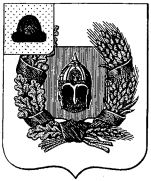 Совет депутатов Александро-Невского городского поселенияАлександро-Невского муниципального района Рязанской областиСовет депутатов городского поселенияР Е Ш Е Н И Еот  20 июня 2018 г.                            р.п. Александро-Невский                                      №  55О внесении изменений в Положение о муниципальной службев Александро-Невском городском поселении, утвержденное решением Совета депутатов Александро-Невского городского поселения от 11.02.2013 года № 182 (в ред. от 29.10.2015 г.  № 80; от 26.02.2016 г.  № 91, от 23.12.2016 г.  № 135, от 14.06.2017 г. № 160, от 21.12.2017 г. № 26, от 22.02.2018 г. № 38, от 16.05.2018 г. № 50)Рассмотрев проект решения Совета депутатов Александро-Невского городского поселения о внесении изменений в Положение о муниципальной  службе в Александро-Невском городском поселении Александро-Невского муниципального района Рязанской области, внесенный главой Александро-Невского городского поселения,  руководствуясь  Федеральным законом от 06.10.2003 года № 131-ФЗ «Об общих принципах организации местного самоуправления в Российской Федерации», Уставом муниципального образования –  Александро-Невское городское поселение Александро-Невского муниципального района,  Совет депутатов Александро-Невского городского поселения РЕШИЛ:1.  Внести  в Положение о муниципальной службе в Александро-Невском городском поселении, утвержденное решением Совета депутатов Александро-Невского городского поселения от 11.02.2013 года № 182 (в ред. от 29.10.2015 г.  № 80; от 26.02.2016 г.  № 91, от 23.12.2016 г.  № 135, от 14.06.2017 г. № 160, от 21.12.2017 г. № 26, от 22.02.2018 г. № 38, от 16.05.2018 г. № 50) следующие изменения: 1) абзацы первый и второй п. 1 ст. 13 изложить в следующей редакции:«Граждане, претендующие на замещение должности главы местной администрации по контракту, и лицо, замещающее указанную должность, представляют сведения о своих доходах, расходах, об имуществе и обязательствах имущественного характера, а также сведения о доходах, расходах, об имуществе и обязательствах имущественного характера своих супруг (супругов) и несовершеннолетних детей высшему должностному лицу Губернатору Рязанской области в порядке, установленном законом Рязанской области.».2. Направить настоящее решение главе Александро-Невского городского поселения для подписания и обнародования.3. Настоящее  решение вступает в силу со дня его опубликования.Глава Александро-Невского городскогопоселения, председатель Совета депутатовАлександро-Невского городского поселения                                 В.А. Ушакова